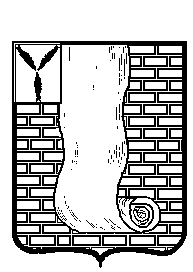  АДМИНИСТРАЦИЯКРАСНОАРМЕЙСКОГО МУНИЦИПАЛЬНОГО РАЙОНА САРАТОВСКОЙ ОБЛАСТИПОСТАНОВЛЕНИЕО предоставлении разрешения на отклонение от предельных параметров разрешенного строительства объекта капитального строительства(жилого дома)В соответствии со статьей 39, 40 Градостроительного кодекса РФ, Правилами землепользования и застройки муниципального образования город Красноармейск,  утвержденными решением Совета муниципального образования город Красноармейск Красноармейского муниципального района Саратовской области от 23.12.2011г. № 14/98 (с изменениями от 28.05.2014 г. № 9/35; 29.01.2016г. № 09; 20.06.2016г. № 07/33;  30.11.2016г. № 12/64; 21.12.2016г. № 13/73; 24.01.2018г. № 04; 29.06.2018г. № 48; 24.10.2018г. № 68,69;  20.12.2018г. № 84; 85; 86; 17.04.2019г. № 19/29; №19/31, 29.05.2019г. № 19/44, 14.08.2019г. № 19/63), на основании рекомендаций Комиссии по подготовке правил землепользования и застройки муниципальных образований Красноармейского муниципального района и внесению в них изменений, заключения о результатах публичных слушаний по вопросу предоставления разрешения на отклонение от предельных параметров разрешенного строительства объекта капитального строительства, для земельного участка, расположенного по адресу: Саратовская область, г. Красноармейск, ул. Интернациональная, д. 70/1 от 11.12.2019г., администрация Красноармейского муниципального района  ПОСТАНОВЛЯЕТ:1. Предоставить разрешение на отклонение от предельных параметров разрешенного строительства, реконструкции объекта капитального строительства, для земельного участка площадью 492 кв.м., с кадастровым номером: 64:43:040106:33, с разрешенным использованием «для эксплуатации части жилого дома», от значения «минимальные отступы от границ соседнего участка до жилого дома – 3,0 м» до значения «минимальные отступы от границ соседнего участка до жилого дома – 0 м», от западной границы земельного участка;2. Организационному - контрольному отделу администрации Красноармейского муниципального района Саратовской области опубликовать настоящее постановление, путем размещения на официальном сайте администрации Красноармейского муниципального района Саратовской области в информационно телекоммуникационной сети «Интернет».Глава Красноармейского муниципального района                                                                       А.В. Петаевот20 декабря 2019г.№1009от20 декабря 2019г.№1009г. Красноармейск